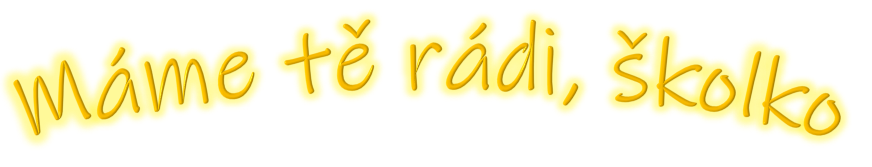 1. 9. – 9.9. 2022V prvních zářijových dnech se budeme vzájemně seznamovat, poznávat a hledat si nové kamarády, prozradíme na sebe, co máme rádi, co nás zajímá a baví a jak bychom si přáli, aby nás druzí oslovovali.Vytvoříme si pravidla vzájemného soužití a budeme se snažit hned od začátku je respektovat a chovat se podle nich, zahrajeme si různé hry, na kterých si pravidla procvičímeSH – „Sluníčko, kde jsi?“PH – „Na bublinu“, „Na ježka“, „Všechna sluníčka ke mně“, každý den si zacvičíme – zaměříme se na protažení hlavních svalových skupin, budeme zdolávat překážkovou dráhuHPH – „Kdo jsi kamarád“Naučíme se říkadla s pohybem – „Cvičeníčko“, „Nožičky“, „Ručičky“Budeme pracovat s temperovou barvou, st.d. – budou procvičovat střiháníGrafomotorika – využijeme pískovničku – uvolnění zápěstí – „Sluníčko“Seznámíme se s písní „My jsme děti, malé děti“Provedeme logopedickou prevenci – artikulační cvičení, breptadlaPovedeme řízený rozhovor na téma „školka“Budeme rytmizovat svá jména, jména kamarádů a paní učitelekNové kamarády seznámíme s prostory MŠ, školní zahradou a nejbližším okolím MŠPředškoláky povedeme k tomu, aby pomáhali svým mladším kamarádům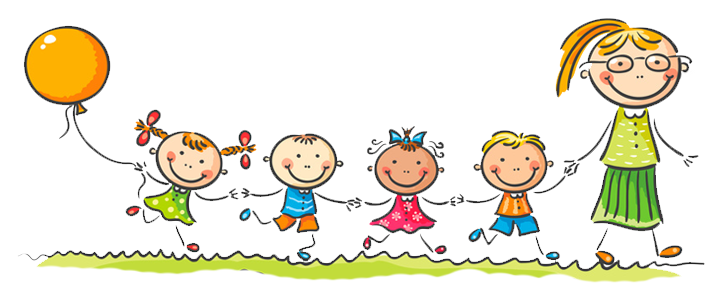 